ŽÁDOST O VYSTAVENÍ DRUHOPISU VÝUČNÍHO LISTU(S VYSVĚDČENÍM)Osobní data žadatele:jméno: ………………………………………................... příjmení: ………………………………………………………………………………..datum narození ………………………………..………... místo narození: ………………………………………………………………………rodné číslo: ……………………………….........................................................................................................................adresa: …………………………………………………………………………………………………………………………………………………………..telefon: …………………………………………	e-mail: ……………………………………………………………………..........................číslo OP: ……………………………………………………………………Informace o studiu:Škola:  	     	Zelený pruh, Praha 4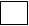 		Vrbova 1233, Praha 4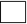 		Roškotova 1692/4, Praha 4		U boroviček 1, Praha 6studijní (učební) obor – název a kód: ……………………………………………………………………………………………………………..datum složení závěrečné zkoušky: …………………………………………………………………………………………………………………třídní učitel: …………………………………………………………………………………………………………………………………………………..        druhopis vyzvednu osobně (platba v hotovosti: 200 Kč)	        druhopis zašlete poštou na uvedenou adresu (dobírka: 355 Kč)datum:	…………………………………………….                                     podpis: ………………………………………………………………